Конспект совместной коррекционной деятельностис детьми 5-6 лет, имеющими ОНР (общее недоразвитие речи, 3 уровень)Тема: Фонема «Ш» и семантическое поле слова «МЫШЬ»Коррекционная деятельностьТема: Фонема «Ш» и семантическое поле слова «МЫШЬ»Цели:Образовательная:Уточнение, расширение словаря через формирование семантического поля слова «Мышь» и развитие валентностей слов.Развитие функции словоизменения.Формирование и расширение «семантического поля», развитие валентностей слов.Коррекционные:Автоматизация звука «Ш» в слогах, словах, предложениях, связной речи.Развитие общей и мелкой моторики.Развитие речевого дыхания.Развитие фонематического слуха и восприятия.Воспитательные:Воспитание самоконтроля за речью детей через оральный, тактильно-вибрационный и акустический контрольОБОРУДОВАНИЕ:ИКТ (интерактивная доска, компьютер, презентация «МЫШИ» (слайд-шоу: картинки мыши, мышки, мышонка, летучей мыши). Таблица артикуляционно- акустического образа звука «Ш».Толковый словарь С.И. Ожегова.Магнитофон, аудиодиск с музыкой «Мышки» (Е. Железнова).Сюжетная картинка «Кошка догоняет мышку».Раскраски по количеству детей «Веселые мышки».Мяч.ПЛАН:Оргмомент. Загадка о мышке:                                                    Сами крошки, боятся кошки,                                                    В норках живут, туда все несут.                                                                                          (Мышь)- Кто это?- Мышь.Логопед утрированно произносит звук Ш в слове «мышь» и просит детей назвать его.Цель коррекционной деятельности.-   Друзья, а вы догадались, с каким звуком мы будем сегодня дружить?  (Звук «Ш»)- чтобы правильно говорить этот звук, какие органы речи надо тренировать? (губы, язык).3. Артикуляционная гимнастика   -Бросай кубик, Маша, что выпало? (Рупор)-Выполняем упражнение «Рупор»-Кидай кубик, Миша, что выпало? (чашка)-Выполняем упражнение «Чашечка»* РАЗВИТИЕ ОБЩЕЙ МОТОРИКИВышла кошка погулять,      шагаютСерых мышек поискать.      поворот головы вправо-влевоЗаглянула под крылечко,     наклоны туловища вправо-влевоНичего там не видать!          развести руки в стороныСлышит шорох у угла,        ладошки возле ушейКошка быстро прыг туда.    руки резко бросить внизПритаилась, мышку ждет.Когда мышка домой пойдет?  присели*РАЗВИТИЕ МЕЛКОЙ МОТОРИКИА мышка давно уже в норке.Лапки-царапки быстро бегут,Разные крошки в норку несут.Принесли крошки,Отряхнули ладошки,Пальчики размяли,Снова побежали. (На первые пять строчек загибать пальцы на обеих руках, начиная с большого, шестая – ритмично сжимать/разжимать кулачки, седьмая строчка – «пошевелить» всеми пальчиками).4.РАЗВИТИЕ ФОНЕМАТИЧЕСКОГО СЛУХА. (Прослушивание образца нормированной речи)Мышка - маленький зверек. 
Знаешь, где она живет? 
Может, рядышком с тобой? 
Может, прямо за стеной? 

Мышка очень любит сыр 
И мороженное - пломбир. 
Она с кухни тащит все, 
В норочку свою несет. 

Так что, если потеряешь 
Что-то вкусненькое ты, 
То, малыш, не сомневаясь, 
К мышке в гости загляни.- Понравилось ли вам это стихотворение?- Чем оно понравилось?- Послушайте стихотворение еще раз и постарайтесь запомнить слова со звуком «Ш».     5. АНАЛИЗ АРТИКУЛЯЦИОННО-АКУСТИЧЕСКОГО ОБРАЗА ЗВУКА «Ш» (с опорой на таблицу)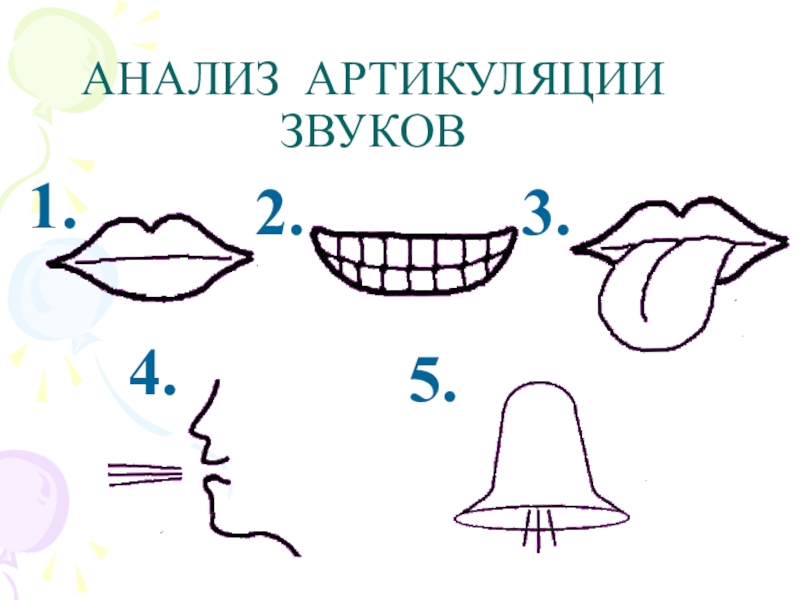 *Губы - зубы -  язык - воздушная струя - голосовые складки*Произнесение детьми изолированного звука «Ш» (подключается оральный, ТВК и акустический контроль) * Характеристика звука «Ш» с доказательством (оральный, тактильно-вибрационный и акустический контроль)6. ФИЗИЧЕСКАЯ ПАУЗА. Динамическая игра «Кошки-мышки» с музыкальным сопровождением и правилами. - Мышки будут убегать, а кошка будет догонять. Под звучание легкой динамической музыки дети-«мышки» бегают по залу, а «кошка» «дремлет» на стульчике. По окончании музыки кошка догоняет мышей. Игра проводится 2-3 раза.7. ЗАКРЕПЛЕНИЕ ПРОИЗНОШЕНИЯ ЗВУКА «Ш» ЧЕРЕЗ РАСШИРЕНИЕ СЕМАНТИЧЕСКОГО ПОЛЯ СЛОВА «МЫШЬ», РАЗВИТИЕ ВАЛЕНТНОСТЕЙ СЛОВ.*Выделение главного слова через загадку: маленький шарик под лавкой шарит. (Мышка). 1-ый слайд презентации «МЫШИ». *Передача ритмического рисунка слова МЫШЬ, МЫШКА через прохлопывание, протопывание. Индивидуально, вместе. *Проблемная ситуация: МЫШЬ – ЭТО КТО? ГДЕ, ОТКУДА МОЖНО УЗНАТЬ О МЫШИ? (Ответы детей)  Толкование слова «МЫШЬ» с помощью словаря С.И. Ожегова «Мышь – это маленькое животное семейства грызунов, с острой мордочкой, усиками и длинным хвостом».    *Родственные слова:  мышка, мышонок, мышата (опора на слайды презентации)-Как ласково скажем про мышь? - У мышки маленькие …(кто?). Назовите детенышей мыши. (Мышонок, мышата)  *Игра «Укрась слово» (подбор слов-признаков к слову МЫШЬ)- Какая бывает мышь?  (по цвету, по размерам, по месту обитания, по разным состояниям: белая, серая, шустрая, юркая, быстрая, большая, маленькая, осторожная, голодная, сытая, лесная, полевая, домовая, есть летучая мышь – слайды)*Сравнивание двух мышей: обычная и летучая мыши (слайды)*Загадка: серая, юркая, быстрая, сытая, домовая – кто это?Придумывание описательных загадок детьми, по аналогии.*Стихотворение-шутка о летучей мыши:	Летучие мыши все выше и выше.	Летают над крышей летучие мыши.	А где же летучие кошки?Ответы детей (летучих кошек не бывает).*Притяжательные прилагательные. Игра с мячом «Скажи, чей?».Логопед бросает ребенку мяч и спрашивает: «Чья мордочка?», ребенок возвращает мяч, называя ответ.ГОЛОВА, МОРДОЧКА, НОРКА, ШЕРСТКА, СЕМЬЯ – ЧЬЯ?ПИСК, ХВОСТ, ГЛАЗ, ШОРОХ – ЧЕЙ?УШКО, БРЮШКО, ГНЕЗДО – ЧЬЕ?УШКИ, ГЛАЗКИ, ЛАПКИ, ХВОСТЫ, НОРКИ – ЧЬИ?*Словесно-логическая задача.Послушайте внимательно: МЫШКА ЛОВИТ КОШКУ. Вы согласны? (Ответы детей). Скажите правильно. (Показ картинки)8. ЧИСТОГОВОРКИ.     Расскажем про мышку.Ышка-ышка-ышка – побежала в норку мышка;Ышка-ышка-ышка – серенькая мышка;Ышки-ышки-ышки – длинный хвост у мышки.9. ИТОГ КОРРЕКЦИОННОЙ ДЕЯТЕЛЬНОСТИ.- Про кого говорили?- Что нового узнали?- С каким звуком дружили?- Какие новые слова запомнили?10. ПООЩРЕНИЕ (детям – раскраски «Веселая мышь»).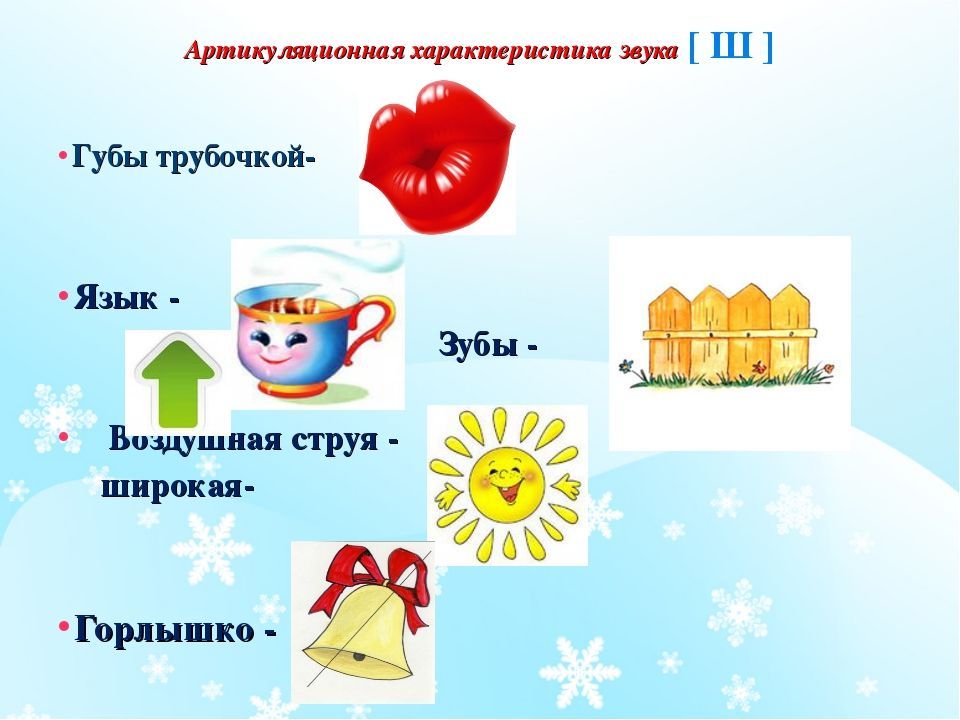 